TERMO DE ADESÃO Nº 11/2017SOLICITAMOS A INCLUSÃO COMO PARTICIPANTES DA ATA DE REGISTRO DE PREÇOS PARA FUTURA E EVENTUAL aquisição e/ou subscrição de licenças de uso de softwares da plataforma Microsoft para servidores PARA A ADMINISTRAÇÃO DIRETA E INDIRETA DO MUNICÍPIO DE SÃO PAULO.TABELA DE COMPOSIÇÃO DOS ITENS.ITEM 1 - ENTERPRISE AGREEMENTEA – ENTERPRISE AGREEMENT - Server and Cloud Enrollment (Licença + Software Assurance)Contratos de licenciamento baseados em compromisso para organizações governamentais. Esses contratos funcionam melhor para organizações que desejam licenciar software Microsoft local e serviços de nuvem em toda a organização, durante um período de três anos. O mínimo exigido para abertura deste contrato junto a Microsoft, 200 licenças CIS Standard ou Datacenter ou;50 licenças de SQL ou;20 licenças de Visual Studio Enterprise; ENTERPRISE AGREEMENT - Step-up (SASU) - Server and Cloud Enrollment (Licença + Software Assurance)Migração de edição de licença, ou seja, migrar de Standard para Datacenter, ou Standard para Enterprise.ENTERPRISE AGREEMENT - Server and Cloud Enrollment (Software Assurance)Software Assurance é um serviço de manutenção que ajuda sua organização a aproveitar todas as vantagens dos softwares Microsoft através de diversos benefícios. Do planejamento da implantação passando pelo treinamento da equipe e suporte de produtos até as atualizações de softwares.ITEM 2 - SELECT PLUSSELECT PLUS LICENÇA COM SOFTWARE ASSURANCEContrato de licenciamento transacional para organizações governamentais e acadêmicas. Funciona melhor para organizações que desejam licenciar software Microsoft local apenas por até três anos, sem compromisso em toda a organização. O Software Assurance é opcional e os serviços de nuvem não estão disponíveis.SELECT PLUS LICENÇA COM SOFTWARE ASSURANCE - Step-up (SASU)Migração de edição de licença, ou seja, migrar de Standard para Datacenter, ou Standard para Enterprise.SELECT PLUS SOFTWARE ASSURANCESoftware Assurance é um serviço de manutenção que ajuda sua organização a aproveitar todas as vantagens dos softwares Microsoft através de diversos benefícios. Do planejamento da implantação passando pelo treinamento da equipe e suporte de produtos até as atualizações de softwares.ITEM 3 - SELECT EDUCACIONALSELECT EDUCACIONAL LICENÇA COM SOFTWARE ASSURANCEContrato de licenciamento transacional para organizações governamentais e acadêmicas. Funciona melhor para organizações que desejam licenciar software Microsoft local apenas por até três anos, sem compromisso em toda a organização. O Software Assurance é opcional e os serviços de nuvem não estão disponíveis.SELECT EDUCACIONAL LICENÇA COM SOFTWARE ASSURANCE - Step-up (SASU)Migração de edição de licença, ou seja, migrar de Standard para Datacenter, ou Standard para Enterprise.SELECT EDUCACIONAL SOFTWARE ASSURANCESoftware Assurance é um serviço de manutenção que ajuda sua organização a aproveitar todas as vantagens dos softwares Microsoft através de diversos benefícios. Do planejamento da implantação passando pelo treinamento da equipe e suporte de produtos até as atualizações de softwares.JUSTIFICATIVA DA NECESSIDADE DOS QUANTITATIVOS:SOLICITANTEPara atendermos as exigências do Tribunal de Contas do Municipío é importante que seja indicada a efetiva relação entre a quantidade requerida e a real necessidade  dos órgãos.Necessário informar : A realidade atual da secretaria em termos de equipamentos de  microinformática, que justifique o quantitativo apontado com a nova demanda;Para quais atividades as licenças estimadas serão utilizadas;Obs.: Ainda que o órgão não apresente interesse, por gentileza enviar a estimativa zeradaDúvidas no preenchimento entrar em contato pelos telefones: 3396-9432 / 3396-9669PART NUMBERPRODUTOQTDE(3 ANOS)F52-02144BizTalk Server Enterprise AllLng License/Software Assurance Pack MVL 2 Licenses Core Lic9GS-00128Core Infrastructure Server Suite DataCenter Core AllLng License/Software Assurance Pack MVL 16 Licenses Core Lic 
Conjunto de Windows Svr + Família System Center9GS-00495Core Infrastructure Server Suite DataCenter Core AllLng License/Software Assurance Pack MVL 2 Licenses Core Lic 
Conjunto de Windows Svr + Família System Center9GA-00308Core Infra Server Suite Standard Core AllLng License/Software Assurance Pack MVL 16 Licenses Core Lic 
Conjunto de Windows Svr + Família System Center9GA-00006Core Infra Server Suite Standard Core AllLng License/Software Assurance Pack MVL 2 Licenses Core Lic 
Conjunto de Windows Svr + Família System CenterH04-00232Share Point Server AllLng License/Software Assurance Pack MVL 1 License7JQ-00341SQL Server Enterprise Core AllLng License/Software Assurance Pack MVL 2 Licenses Core Lic7NQ-00302SQL Server Standard Core AllLng License/Software Assurance Pack MVL 2 Licenses Core LicPART NUMBERPRODUTOQTDE(3 ANOS)9GS-00131Core Infrastructure Server Suite Data Center Core AllLng SAStepUp MVL 16Licenses CoreInfrastructureServerStdCore CoreLic9GS-00136Core Infrastructure Server Suite Data Center Core AllLng SAStepUp MVL 2Licenses CoreInfrastructureServerStdCore CoreLic7JQ-00448SQL Server Enterprise Core AllLng SAStepUp MVL 2Licenses SQLSvrStandardCore CoreLicPART NUMBERPRODUTOQTDE(3 ANOS)F52-02145BizTalk Server Enterprise AllLng Software Assurance Pack MVL 2 Licenses Core Lic9GS-00130Core Infrastructure Server Suite DataCenter Core AllLng Software Assurance Pack MVL 16 Licenses Core Lic9GS-00135Core Infrastructure Server Suite DataCenter Core AllLng Software Assurance Pack MVL 2 Licenses Core Lic9GA-00310Core Infra Server Suite Standard Core AllLng Software Assurance Pack MVL 16 Licenses Core Lic9GA-00313Core Infra Server Suite Standard Core AllLng Software Assurance Pack MVL 2 Licenses Core LicH04-00268Share Point Server AllLng Software Assurance Pack MVL 1 License7JQ-00343SQL Server Enterprise Core AllLng Software Assurance Pack MVL 2 Licenses Core Lic7NQ-00292SQL Server Standard Core AllLng Software Assurance Pack MVL 2 Licenses Core LicPART NUMBERPRODUTOQTDE(3 ANOS)9EM-00259Windows Server Standard CORE Sngl License/Software 
Assurance Pack MVL 16 Licenses CoreLic9EM-00262Windows Server Standard CORE Sngl License/Software Assurance Pack MVL 2Licenses CoreLic9EA-00263Windows Server Data Center Core Sngl License/Software Assurance Pack MVL 16 Licenses CoreLic9EA-00267Windows Server Data Center Core Sngl License/Software Assurance Pack MVL 2 Licenses CoreLic9GA-00302Core Infra Server Suite Standard Core Sngl License/Software Assurance Pack MVL 16 Licenses CoreLic 
Conjunto de Windows Svr + Família System Center9GA-00305Core Infra Server Suite Standard Core Sngl License/Software Assurance Pack MVL 2 Licenses CoreLic 
Conjunto de Windows Svr + Família System Center9GS-00120Core Infra Structure Server Suite Data Center Core Sngl License/Software Assurance Pack MVL 16 Licenses CoreLic 
Conjunto de Windows Svr + Família System Center9GS-00124Core Infrastructure Server Suite Data Center Core Sngl License/Software Assurance Pack MVL 2Licenses CoreLic 
Conjunto de Windows Svr + Família System Center9EN-00187System Center Standard Core Sngl License/Software Assurance Pack MVL 16 Licenses CoreLic9EN-00190System Center Standard Core Sngl License/Software Assurance Pack MVL 2 Licenses CoreLic9EP-00193System Center Data Center Core Sngl License/Software Assurance Pack MVL 16 Licenses CoreLic9EP-00197System Center Data Center Core Sngl License/Software Assurance Pack MVL 2 Licenses CoreLicH04-00231Share Point Server Sngl License/Software Assurance Pack MVL 1 License312-02176Exchange Server Standard Sngl License/Software Assurance Pack MVL 1License7NQ-00300SQL Server Standard Core Sngl License/Software Assurance Pack MVL 2 Licenses CoreLic7JQ-00353SQL Server Enterprise Core Sngl License/Software Assurance Pack MVL 2 Licenses CoreLicF52-02153Biz Talk Server Enterprise Sngl License/Software Assurance Pack MVL 2 Licenses CoreLicH22-00489Project Server Sngl License/Software Assurance Pack MVL 1 License5HU-00224Skype for Business Server Sngl License/Software Assurance Pack MVL 1 LicensePART NUMBERPRODUTOQTDE(3 ANOS)9GS-00122Core Infrastructure Server Standard Data Center Core Sngl SAStepUp MVL 16 Licenses CoreInfrastructureServerStdCore CoreLic9GS-00126Core Infrastructure Server Standard Data Center Core Sngl SAStepUp MVL 2 Licenses CoreInfrastructureServerStdCore CoreLic7JQ-00451SQL Server Enterprise Core Sngl SAStepUp MVL 2Licenses SQLSvrStandardCore CoreLic9EP-00195System CenterData Center Core Sngl SAStepUp MVL 16Licenses SystemCenterServerStandardCore CoreLic7JQ-00451Microsoft®SQLSvrEnterpriseCore Sngl SAStepUp MVL 2Licenses SQLSvrStandardCore CoreLic9EP-00199System Center Data Center Core Sngl SAStepUp MVL 2Licenses SystemCenterServerStandardCore CoreLic9EA-00265Windows Server Data Center Core Sngl SAStepUp MVL 16Licenses WindowsServerStandardCore CoreLic9EA-00269Windows Server Data Center Core Sngl SAStepUp MVL 2Licenses WindowsServerStandardCore CoreLicPART NUMBERPRODUTOQTDE(3 ANOS)9EM-00260Windows Server Standard CORE Sngl Software 
Assurance Pack MVL 16 Licenses CoreLic9EM-00263Windows Server Standard CORE Sngl Software 
Assurance Pack MVL 2 Licenses CoreLic9EA-00264Windows Server Data Center Core Sngl Software Assurance Pack MVL 16 Licenses CoreLic9EA-00268Windows Server Data Center Core Sngl Software Assurance Pack MVL 2 Licenses CoreLic9GA-00303Core Infra Server Suite Standard Core Sngl Software Assurance Pack MVL 16 Licenses CoreLic9GA-00306Core Infra Server Suite Standard Core Sngl Software Assurance Pack MVL 2 Licenses CoreLic9GS-00121Core Infra Structure Server Suite Data Center Core Sngl Software Assurance Pack MVL 16 Licenses CoreLic9GS-00125Core Infra Structure Server Suite Data Center Core Sngl Software Assurance Pack MVL 2 Licenses CoreLic9EN-00188System Center Standard Core Sngl Software Assurance Pack MVL 16 Licenses CoreLic9EN-00191System Center Standard Core Sngl Software Assurance Pack MVL 2 Licenses CoreLic9EP-00194System Center Data Center Core Sngl Software Assurance Pack MVL 16 Licenses CoreLic9EP-00198System Center Data Center Core Sngl Software Assurance Pack MVL 2 Licenses CoreLicH04-00269Share Point Server Sngl Software Assurance Pack MVL 1 License312-02250Exchange Server Standard Sngl Software Assurance Pack MVL 1License7NQ-00301SQL Server Standard Core Sngl Software Assurance Pack MVL 2 Licenses CoreLic7JQ-00355SQL Server Enterprise Core Sngl Software Assurance Pack MVL 2 Licenses CoreLicF52-02154Biz Talk Server Enterprise Sngl Software Assurance Pack MVL 2 Licenses CoreLicH22-00462Project Server Sngl Software Assurance Pack MVL 1 License5HU-00235Skype for Business Server Sngl Software Assurance Pack MVL 1 LicensePART NUMBERPRODUTOQTDE(3 ANOS)9EA-00271Windows Server Data Center Core AllLng License/Software Assurance Pack MVL 16 Licenses CoreLic9EA-00039Windows Server Data Center Core AllLng License/Software Assurance Pack MVL 2 Licenses CoreLic9EM-00265Windows Server STANDARD CORE AllLng License/Software Assurance Pack MVL 16 Licenses CoreLic9EM-00562Windows Server STANDARD CORE AllLng License/Software Assurance Pack MVL 2 Licenses CoreLic9EN-00193System Center Standard Core AllLng License/SoftwareAssurancePack MVL 16Licenses CoreLic9EN-00494System Center Standard Core AllLng License/SoftwareAssurancePack MVL 2Licenses CoreLic9EP-00201System Center Data Center Core AllLng License/Software AssurancePack MVL 16 Licenses CoreLic9EP-00037System Center Data Center Core AllLng License/Software AssurancePack MVL 2 Licenses CoreLic9GA-00308Core Infra Server Ste Standard Core AllLng License/Software Assurance Pack MVL 16 Licenses CoreLic 
Conjunto de Windows Svr + Família System Center9GA-00006Core Infra Server Ste Standard Core AllLng License/Software Assurance Pack MVL 2 Licenses CoreLic 
Conjunto de Windows Svr + Família System Center9GS-00128Core Infrastructure Svr Ste Data Center Core AllLng License/Software Assurance Pack MVL 16 Licenses CoreLic 
Conjunto de Windows Svr + Família System Center9GS-00495Core Infrastructure Svr Ste Data Center Core AllLng License/Software Assurance Pack MVL 2 Licenses CoreLic 
Conjunto de Windows Svr + Família System Center312-02177Exchange Server Standard AllLng License/Software Assurance Pack MVL 1License5HU-00215Skype for Business Server AllLng License/Software Assurance Pack MVL 1License7JQ-00341SQL Server Enterprise Core AllLng License/Software Assurance Pack MVL 2 Licenses CoreLic7NQ-00302SQL Server Standard Core AllLng License/Software Assurance Pack MVL 2 Licenses Core LicF52-02144BizTalk Server Enterprise AllLng License/Software Assurance Pack MVL 2 Licenses Core LicH04-00232SharePoint Server AllLng License/Software Assurance Pack MVL 1LicenseH22-00479Project Server AllLng License/Software Assurance Pack MVL 1 LicensePART NUMBERPRODUTOQTDE(3 ANOS)9GS-00136Core Infrastructure Server Suite Data Center Core AllLng SAStepUp MVL 2Licenses CoreInfrastructureServerStdCore CoreLic9GS-00131Core Infrastructure Server Suite Data Center Core AllLng SAStepUp MVL 16Licenses CoreInfrastructureServerStdCore CoreLic7JQ-00448SQL Svr Enterprise Core AllLng SAStepUp MVL 2Licenses SQLSvrStandardCore CoreLic9EP-00204System Center Data Center Core AllLng SAStepUp MVL 16Licenses SystemCenterServerStandardCore CoreLic9EP-00209System Center Data Center Core AllLng SAStepUp MVL 2Licenses SystemCenterServerStandardCore CoreLic9EA-00274Windows Server Data Center Core AllLng SAStepUp MVL 16Licenses WindowsServerStandardCore CoreLic9EA-00279Windows Server Data Center Core AllLng SAStepUp MVL 2Licenses WindowsServerStandardCore CoreLicPART NUMBERPRODUTOQTDE(3 ANOS)9EA-00273Windows Server Data Center Core AllLng Software Assurance Pack MVL 16 Licenses CoreLic9EA-00278Windows Server Data Center Core AllLng Software Assurance Pack MVL 2 Licenses CoreLic9EM-00267Windows Server STANDARD CORE AllLng Software Assurance Pack MVL 16 Licenses CoreLic9EM-00270Windows Server STANDARD CORE AllLng Software Assurance Pack MVL 2 Licenses CoreLic9EN-00195System Center Standard Core AllLng Software Assurance Pack MVL 16 Licenses Core Lic9EN-00198System Center Standard Core AllLng Software Assurance Pack MVL 2 Licenses Core Lic9EP-00203System Center Data Center Core AllLng Software AssurancePack MVL 16 Licenses CoreLic9EP-00208System Center Data Center Core AllLng Software Assurance Pack MVL 2 Licenses CoreLic9GA-00310Core Infra Server Ste Standard Core AllLng Software Assurance Pack MVL 16 Licenses CoreLic9GA-00313Core Infra Server Ste Standard Core AllLng Software Assurance Pack MVL 2 Licenses CoreLic9GS-00130Core Infrastructure Svr Ste Data Center Core AllLng Software Assurance Pack MVL 16 Licenses CoreLic9GS-00135Core Infrastructure Svr Ste Data Center Core AllLng Software Assurance Pack MVL 2 Licenses CoreLic312-02257Exchange Server Standard AllLng Software Assurance Pack MVL 1License5HU-00216Skype for Business Server AllLng Software Assurance Pack MVL 1License7JQ-00343SQL Server Enterprise Core AllLng Software Assurance Pack MVL 2 Licenses CoreLic7NQ-00292SQL Server Standard Core AllLng Software Assurance Pack MVL 2 Licenses Core LicF52-02145BizTalk Server Enterprise AllLng Software Assurance Pack MVL 2 Licenses Core LicH04-00268SharePoint Server AllLng Software Assurance Pack MVL 1LicenseH22-00475Project Server AllLng Software Assurance Pack MVL 1 LicenseÓrgãoResponsávelCargoDepto./DivisãoTelefoneFaxE-mail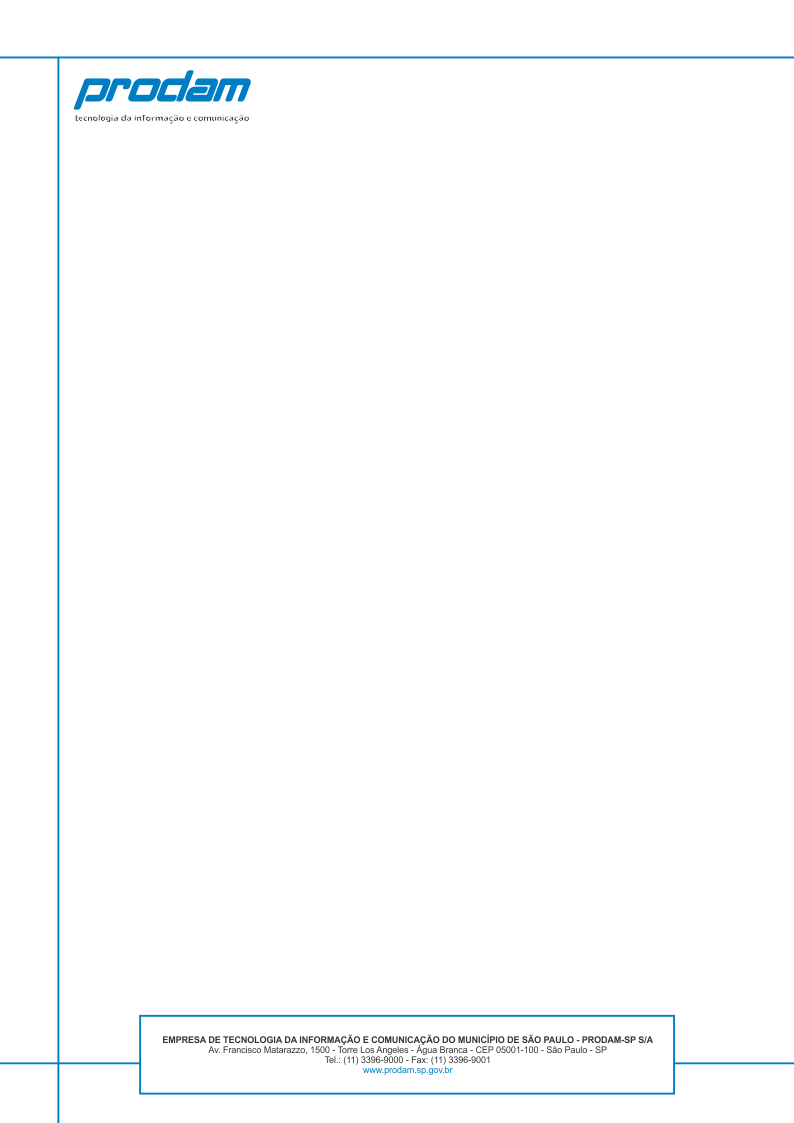 